MODULO H BANDO PUBBLICO PER LA SELEZIONE DI PROPOSTE PROGETTUALI, FINALIZZATE ALLA CONCESSIONE DI FINANZIAMENTI PER ATTIVITA’ COERENTI CON IL PROGRAMMA A VALERE SULLE RISORSE DEL PIANO NAZIONALE RIPRESA E RESILIENZA (PNRR) MISSIONE 4, “ISTRUZIONE E RICERCA” - COMPONENTE 2, “DALLA RICERCA ALL’IMPRESA” - LINEA DI INVESTIMENTO 1.4, FINANZIATO DALL’UNIONE EUROPEA – NEXTGENERATIONEU”, PROGETTO “ICSC”  CN00000013  SPOKE 3, CUP C53C22000350006 RISPETTO DEI PRINCIPI ETICI Consapevole delle sanzioni penali previste in caso di dichiarazioni non veritiere e di falsità negli atti di cui all’art. 76 del D.P.R. 28 dicembre 2000, n. 445 e della conseguente decadenza dei benefici di cui all’art. 75 del citato decreto, nella qualità di Legale rappresentante con potere di firma del richiedente sopraindicato,  DICHIARA PER IL PROGETTO ___(acronimo)__________ la seguente valutazione rispetto agli aspetti etici. Compilare la tabella seguente, scegliendo “YES” o “NO” ad ogni domanda.  Nel caso la risposta sia “YES”, indicare in quale pagina del MODULO B si possano trovare ulteriori informazioni; inoltre, aggiungere nella seconda parte del presente documento “Ethics self-assessment” dettagli specifici. I confirm that I have taken into account all ethics issues above and that, if any ethics issues apply, I will complete the ethics self-assessment form as described in the 	 guidelines. Se in qualche casella la risposta e’ stata “YES”, compilare il seguente modulo (vedere le linee guida in "How to Complete your Ethics Self-Assessment" per istruzioni dettagliate). Describe how the issue(s) identified in the ethics issues table above will be addressed in order to adhere to the ethical principles and what will be done to ensure that the activities are compliant with the EU/national legal and ethical requirements of the country or countries where the tasks are to be carried out. It is reminded that for activities performed in a non-EU countries, they should also be allowed in at least one EU Member State. Security issues table 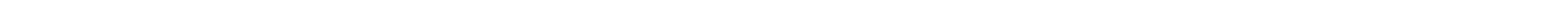 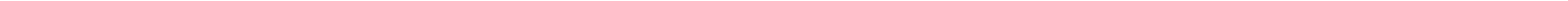 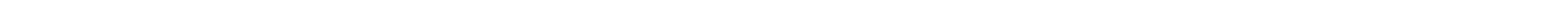 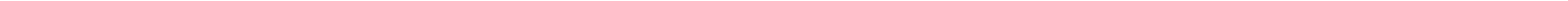 Compilare il seguente modulo in tutte le sue parti; se vi sono risopte “YES”, dichiarare  la pagina del MODULO B dove trovare ulteriori informazioni.   Firma digitale del legale rappresentante/procuratore Il sottoscritto Nato a Il Codice fiscale Cittadinanza Nella sua qualità di Legale Rappresentante Nella sua qualità di Legale Rappresentante Nella sua qualità di Legale Rappresentante Nella sua qualità di Legale Rappresentante Del richiedente Denominazione o ragione sociale Forma giuridica    Con sede legale in Via/Piazza/… N° civico  	CAP 	  	CAP 	  	CAP 	 Codice fiscale Partita IVA PEC E-mail Telefono 1. HUMAN EMBRYONIC STEM CELLS AND HUMAN EMBRYOS 1. HUMAN EMBRYONIC STEM CELLS AND HUMAN EMBRYOS 1. HUMAN EMBRYONIC STEM CELLS AND HUMAN EMBRYOS Page Does this activity involve Human Embryonic Stem Cells (hESCs)? Does this activity involve Human Embryonic Stem Cells (hESCs)? Does this activity involve Human Embryonic Stem Cells (hESCs)?  Yes 	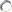  No If YES: Will they be directly derived from embryos within this project? Will they be directly derived from embryos within this project?  Yes 	 No If YES: Are they previously established cells lines? Are they previously established cells lines?  Yes 	 No If YES: Are the cell lines registered in the European registry for human embryonic stem cell lines? Are the cell lines registered in the European registry for human embryonic stem cell lines?  Yes 	 No Does this activity involve the use of human embryos?  Does this activity involve the use of human embryos?  Does this activity involve the use of human embryos?   Yes 	 No If YES:  Will the activity lead to their destruction? Will the activity lead to their destruction?  Yes 	 No 2. HUMANS 2. HUMANS 2. HUMANS Page Does this activity involve human participants? Does this activity involve human participants? Does this activity involve human participants?  Yes No If YES:  Are they volunteers for non medical studies (e.g. social or human sciences research)?  Are they volunteers for non medical studies (e.g. social or human sciences research)?   Yes No If YES:  Are they healthy volunteers for medical studies?  Are they healthy volunteers for medical studies?   Yes No If YES:  Are they patients for medical studies?  Are they patients for medical studies?  Yes No If YES:  Are they potentially vulnerable individuals or groups?  Are they potentially vulnerable individuals or groups?   Yes No If YES:  Are they children/minors?  Are they children/minors?   Yes No If YES:  Are there other persons unable to give informed consent?  Are there other persons unable to give informed consent?   Yes No Does this activity involve interventions (physical also including imaging technology, behavioural treatments, etc.) on the study participants? Does this activity involve interventions (physical also including imaging technology, behavioural treatments, etc.) on the study participants? Does this activity involve interventions (physical also including imaging technology, behavioural treatments, etc.) on the study participants?  Yes No If YES:  If YES:  Does it involve invasive techniques?  Yes No If YES:  If YES:  Does it involve collection of biological samples?  Yes No Does this activity involve conducting a clinical study as defined by the Clinical Trial Regulation (EU 536/2014)? (using pharmaceuticals, biologicals, radiopharmaceuticals, or advanced therapy medicinal products) Does this activity involve conducting a clinical study as defined by the Clinical Trial Regulation (EU 536/2014)? (using pharmaceuticals, biologicals, radiopharmaceuticals, or advanced therapy medicinal products) Does this activity involve conducting a clinical study as defined by the Clinical Trial Regulation (EU 536/2014)? (using pharmaceuticals, biologicals, radiopharmaceuticals, or advanced therapy medicinal products) Does this activity involve conducting a clinical study as defined by the Clinical Trial Regulation (EU 536/2014)? (using pharmaceuticals, biologicals, radiopharmaceuticals, or advanced therapy medicinal products) 	 Yes 	 No If YES:  If YES:  Is it a clinical trial? Is it a clinical trial? 	 Yes 	 No If YES:  If YES:  Is it a low-intervention clinical trial? Is it a low-intervention clinical trial? 	 Yes 	 No 3. HUMAN CELLS / TISSUES (not covered by section 1) 3. HUMAN CELLS / TISSUES (not covered by section 1) 3. HUMAN CELLS / TISSUES (not covered by section 1) 3. HUMAN CELLS / TISSUES (not covered by section 1) Page Does this activity involve the use of human cells or tissues? Does this activity involve the use of human cells or tissues? Does this activity involve the use of human cells or tissues? Does this activity involve the use of human cells or tissues? 	 Yes 	 No If YES:  Are they human embryonic or foetal cells or tissues?  Are they human embryonic or foetal cells or tissues?  Are they human embryonic or foetal cells or tissues?  	 Yes 	 No If YES:  Are they available commercially? Are they available commercially? Are they available commercially? 	 Yes 	 No If YES:  Are they obtained within this project?  Are they obtained within this project?  Are they obtained within this project?  	 Yes 	 No If YES:  Are they obtained from another project, laboratory or institution?  Are they obtained from another project, laboratory or institution?  Are they obtained from another project, laboratory or institution?  	 Yes 	 NoIf YES:  Are they obtained from biobank?  Are they obtained from biobank?  Are they obtained from biobank?  	 Yes 	 No4. PERSONAL DATA 4. PERSONAL DATA 4. PERSONAL DATA 4. PERSONAL DATA Page Does this activity involve processing of personal data? Does this activity involve processing of personal data? Does this activity involve processing of personal data? Does this activity involve processing of personal data? 	 Yes 	 No If YES:  If YES:  Does it involve the processing of special categories of personal data  (e.g.: sexual lifestyle, ethnicity, genetic, biometric and health data, political opinion, religious or philosophical beliefs)?  Does it involve the processing of special categories of personal data  (e.g.: sexual lifestyle, ethnicity, genetic, biometric and health data, political opinion, religious or philosophical beliefs)?  	 Yes 	 No If YES:  If YES:  If YES:  Does it involve processing of genetic, biometric or health data? 	 Yes 	 No If YES:  If YES:  Does it involve profiling, systematic monitoring of individuals, or processing of large scale of special categories of data or intrusive methods of data processing (such as, surveillance, geolocation tracking etc.)?  Does it involve profiling, systematic monitoring of individuals, or processing of large scale of special categories of data or intrusive methods of data processing (such as, surveillance, geolocation tracking etc.)?  	 Yes 	 No Does this activity involve further processing of previously collected personal data (including use of pre-existing data sets or sources, merging existing data sets)? Does this activity involve further processing of previously collected personal data (including use of pre-existing data sets or sources, merging existing data sets)? Does this activity involve further processing of previously collected personal data (including use of pre-existing data sets or sources, merging existing data sets)? Does this activity involve further processing of previously collected personal data (including use of pre-existing data sets or sources, merging existing data sets)?  Yes 	 No Is it planned to export personal data from the EU to non-EU countries?  Is it planned to export personal data from the EU to non-EU countries?  Is it planned to export personal data from the EU to non-EU countries?  Is it planned to export personal data from the EU to non-EU countries?   Yes 	 No If YES:  If YES:  	 Specify the type of personal data and countries involved: 	 	 Specify the type of personal data and countries involved: 	 Is it planned to import personal data from non-EU countries into the EU or from a non-EU country to another non-EU country? Is it planned to import personal data from non-EU countries into the EU or from a non-EU country to another non-EU country? Is it planned to import personal data from non-EU countries into the EU or from a non-EU country to another non-EU country? Is it planned to import personal data from non-EU countries into the EU or from a non-EU country to another non-EU country?  Yes 	 No If YES:  If YES:  	 Specify the type of personal data and countries involved 	 	 Specify the type of personal data and countries involved 	 Does this activity involve the processing of personal data related to criminal convictions or offences? Does this activity involve the processing of personal data related to criminal convictions or offences?  Yes No 5. ANIMALS 5. ANIMALS 5. ANIMALS Page Does this activity involve animals? Does this activity involve animals?  Yes No If YES:  Are they vertebrates?   Yes No If YES:  Are they non-human primates (NHP)?   Yes No If YES:  Are they genetically modified?   Yes No If YES:  Are they cloned farm animals?   Yes No If YES:   Are they endangered species?   Yes No 6. NON-EU COUNTRIES 6. NON-EU COUNTRIES 6. NON-EU COUNTRIES Page Will some of the activities be carried out in non-EU countries? Will some of the activities be carried out in non-EU countries?  Yes No If YES:  Specify the countries: In case non-EU countries are involved, do the activities undertaken in these countries raise potential ethics issues? In case non-EU countries are involved, do the activities undertaken in these countries raise potential ethics issues?  Yes No If YES:  Specify the countries: Is it planned to use local resources (e.g. animal and/or human tissue samples, genetic material, live animals, human remains, materials of historical value, endangered fauna or flora samples, etc.)?  Is it planned to use local resources (e.g. animal and/or human tissue samples, genetic material, live animals, human remains, materials of historical value, endangered fauna or flora samples, etc.)?   Yes No Is it planned to import any material from non-EU countries into the EU or from a non-EU country to another non-EU country? For data imports, see section 4. Is it planned to import any material from non-EU countries into the EU or from a non-EU country to another non-EU country? For data imports, see section 4.  Yes No If YES:  Specify material and countries involved: Is it planned to export any material from the EU to non-EU countries? Is it planned to export any material from the EU to non-EU countries?  Yes No If YES:  Specify material and countries involved: Does this activity involve low and/or lower-middle income countries? (if yes, detail the benefit-sharing actions planned in the self-assessment) Does this activity involve low and/or lower-middle income countries? (if yes, detail the benefit-sharing actions planned in the self-assessment)  Yes No Could the situation in the country put the individuals taking part in the activity at risk? Could the situation in the country put the individuals taking part in the activity at risk?  Yes No 7. ENVIRONMENT, HEALTH and SAFETY 7. ENVIRONMENT, HEALTH and SAFETY Page Does this activity involve the use of substances or processes that may cause harm to the environment, to animals or plants (during the implementation of the activity or further to the use of the results, as a possible impact)?  Does this activity involve the use of substances or processes that may cause harm to the environment, to animals or plants (during the implementation of the activity or further to the use of the results, as a possible impact)?   Yes No Does this activity deal with endangered fauna and/or flora / protected areas? Does this activity deal with endangered fauna and/or flora / protected areas?  Yes No Does this activity involve the use of substances or processes that may cause harm to humans, including those performing them (during the implementation of the activity or further to the use of the results, as a possible impact)?  Does this activity involve the use of substances or processes that may cause harm to humans, including those performing them (during the implementation of the activity or further to the use of the results, as a possible impact)?   Yes No 8. ARTIFICIAL INTELLIGENCE 8. ARTIFICIAL INTELLIGENCE Page Does this activity involve the development, deployment and/or use of Artificial Intelligence? (if yes, detail in the self-assessment whether that could raise ethical concerns related to human rights and values and detail how this will be addressed). Does this activity involve the development, deployment and/or use of Artificial Intelligence? (if yes, detail in the self-assessment whether that could raise ethical concerns related to human rights and values and detail how this will be addressed).  Yes No 9. OTHER ETHICS ISSUES 9. OTHER ETHICS ISSUES Page Are there any other ethics issues that should be taken into consideration? Are there any other ethics issues that should be taken into consideration?  Yes No Please specify: (Maximum number of characters allowed: 1000) Please specify: (Maximum number of characters allowed: 1000) Please specify: (Maximum number of characters allowed: 1000) Ethical dimension of the objectives, methodology and likely impact    Explain in detail the identified issues in relation to: objectives of the activities (e.g. study of vulnerable populations, etc.) methodology (e.g. clinical trials, involvement of children, protection of personal data, etc.) the potential impact of the activities (e.g. environmental damage, stigmatisation of particular social groups, political or financial adverse consequences, misuse, etc.) Compliance with ethical principles and relevant legislations 1. EU classified information (EUCI) 1. EU classified information (EUCI) 1. EU classified information (EUCI) Page Does this activity involve information and/or materials requiring protection against unauthorised disclosure (EUCI)? Does this activity involve information and/or materials requiring protection against unauthorised disclosure (EUCI)? Does this activity involve information and/or materials requiring protection against unauthorised disclosure (EUCI)?  Yes No No If YES: Is the activity going to use classified information as background3 information? Is the activity going to use classified information as background3 information?  Yes No No If YES: Is the activity going to generate EU classified foreground information as results? Is the activity going to generate EU classified foreground information as results?  Yes No No Does this activity involve non-EU countries?  Does this activity involve non-EU countries?  Does this activity involve non-EU countries?   Yes No No If YES:  Do participants from non-EU countries need to have access to EUCI? Do participants from non-EU countries need to have access to EUCI?  Yes No No If YES:  Do the non-EU countries concerned have a security of information agreement with the EU? Do the non-EU countries concerned have a security of information agreement with the EU?  Yes No No 2. MISUSE  2. MISUSE  2. MISUSE  Page Does this activity have the potential for misuse of results? Does this activity have the potential for misuse of results? Does this activity have the potential for misuse of results?  Yes NoNoIf YES:  If YES:  Does the activity provide knowledge, materials and technologies that could be channelled into crime and/or terrorism?  Yes NoNoIf YES:  If YES:  Could the activity result in the development of chemical, biological, radiological or nuclear (CBRN) weapons and the means for their delivery?  Yes NoNo3. OTHER SECURITY ISSUES 3. OTHER SECURITY ISSUES 3. OTHER SECURITY ISSUES Page Does this activity involve information and/or materials subject to national security restrictions?  Does this activity involve information and/or materials subject to national security restrictions?  Does this activity involve information and/or materials subject to national security restrictions?   Yes  Yes NoIf yes, please specify: (Maximum number of characters allowed: 1000)If yes, please specify: (Maximum number of characters allowed: 1000)If yes, please specify: (Maximum number of characters allowed: 1000)Are there any other security issues that should be taken into consideration? Are there any other security issues that should be taken into consideration? Are there any other security issues that should be taken into consideration?  Yes  Yes NoIf yes, please specify: (Maximum number of characters allowed: 1000) If yes, please specify: (Maximum number of characters allowed: 1000) If yes, please specify: (Maximum number of characters allowed: 1000) If yes, please specify: (Maximum number of characters allowed: 1000) If yes, please specify: (Maximum number of characters allowed: 1000) 